		Accord		Concernant l’adoption de Règlements techniques harmonisés de l’ONU applicables aux véhicules à roues et aux équipements et pièces susceptibles d’être montés ou utilisés sur les véhicules à roues 
et les conditions de reconnaissance réciproque des homologations délivrées conformément à ces Règlements*(Révision 3, comprenant les amendements entrés en vigueur le 14 septembre 2017)_______________		Additif 53 − Règlement ONU no 54		Révision 3 − Amendement 5Complément 23 à la version originale du Règlement − Date d’entrée en vigueur : 29 décembre 2018		Prescriptions uniformes relatives à l’homologation des pneumatiques pour véhicules utilitaires et leurs remorques	Le présent document est communiqué uniquement à titre d’information. Le texte authentique, juridiquement contraignant, est celui du document ECE/TRANS/WP.29/2018/55.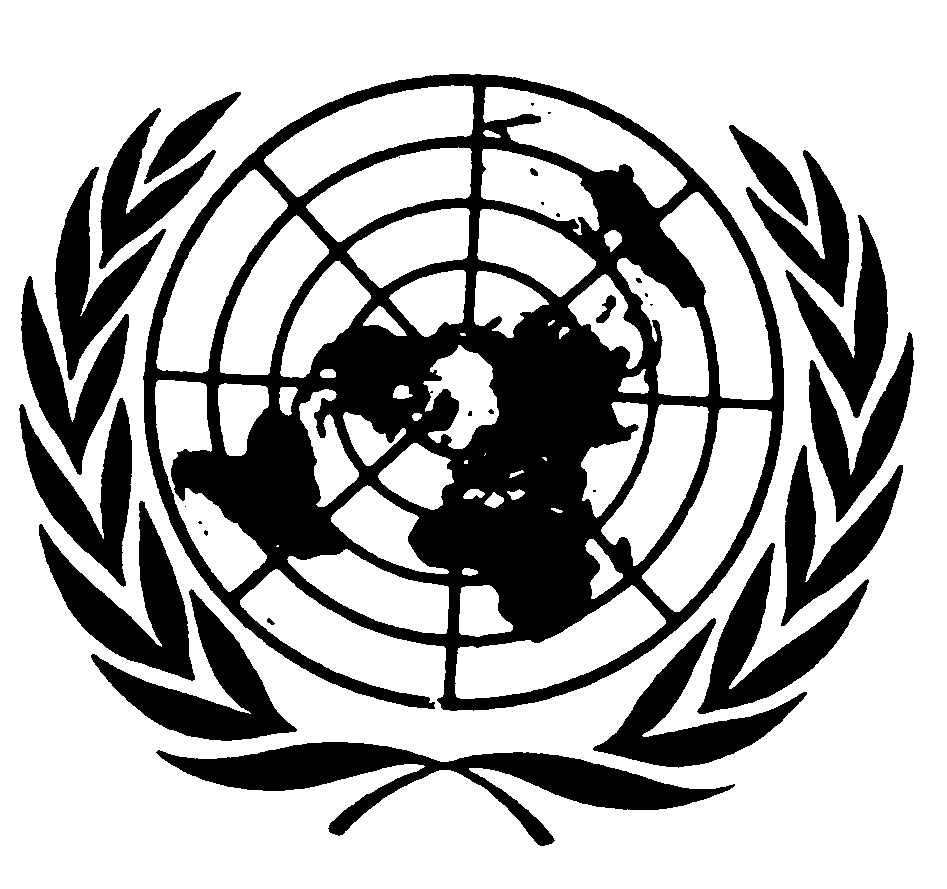 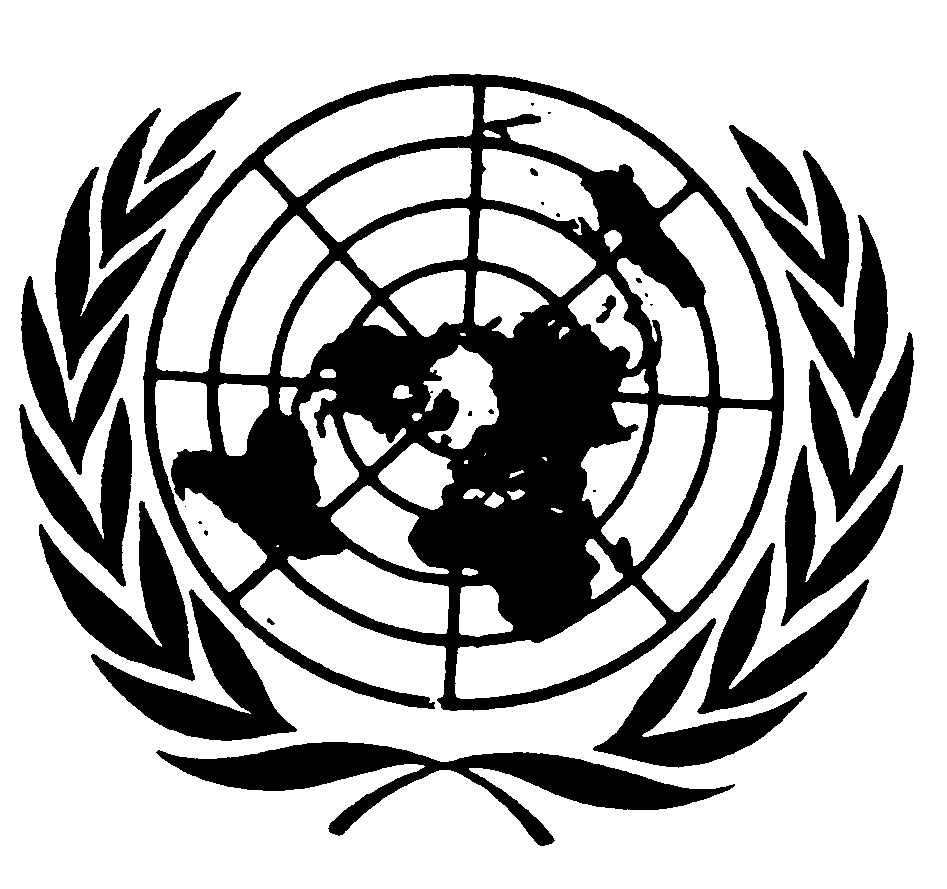 		Règlement ONU no 54, lire :		« Prescriptions uniformes relatives à l’homologation des pneumatiques pour véhicules utilitaires et leurs remorquesTable des matières	Page	1.	Domaine d’application		3	2.	Définitions		3	3.	Inscriptions		7	4.	Demande d’homologation		9	5.	Homologation		10	6.	Spécifications		11	7.	Modification et extension de l’homologation d’un type de pneumatique		14	8.	Conformité de la production		15	9.	Sanctions pour non-conformité de la production		15	10.	Arrêt définitif de la production		15	11.	Noms et adresses des services techniques chargés des essais d’homologation, 
des laboratoires d’essai et des autorités d’homologation de type		15	Annexes	1	Communication		17	2	Exemple de marque d’homologation		19	3	Exemples d’inscriptions devant figurer sur les pneumatiques		20	4	Liste des symboles des indices de capacité de charge		22	5	Désignation et cotes d’encombrement des pneumatiques		23		Première partie − Pneumatiques européens		23		Deuxième partie − Pneumatiques américains		28	6	Méthode de mesure des dimensions pour la mesure des pneumatiques		35	7	Mode opératoire des essais d’endurance charge/vitesse		36		Appendice 1 − Programme d’essai d’endurance		38		Appendice 2 − Rapport entre l’indice de pression et les unités de pression		39	8	Variation de la capacité de charge en fonction de la vitesse 
Pneumatiques pour véhicules utilitaires (structures radiales et diagonales)		40	9	Communication − Reclassement de la description de service aux fins du rechapage 
des pneumatiques conformément au Règlement ONU no 109		421.	Domaine d’applicationLe présent Règlement s’applique aux pneumatiques neufs conçus principalement, pour les véhicules des catégories M2, M3, N et O3 et O4, . Cependant, il ne s’applique pas aux types de pneumatique portant des symboles de catégorie de vitesse correspondant à des vitesses inférieures à 80 km/h.2.	DéfinitionsAu sens du présent Règlement, on entend par :2.1	« Type de pneumatique », des pneumatiques ne présentant pas entre eux de différences en ce qui concerne des éléments essentiels tels que :a)	Le nom du fabricant ;b)	La désignation de la dimension du pneumatique ;c)	La catégorie d’utilisation (normale, neige ou spéciale) ;d)	La structure (diagonale ou radiale) ;e)	Le symbole de la catégorie de vitesse ;f)	Les indices de capacité de charge ;g)	La section transversale du pneumatique.2.2	« Fabricant », la personne ou l’organisme responsable devant l’autorité d’homologation de type de tous les aspects de l’homologation de type et de la conformité de la production.2.3	« Nom de marque ou marque de fabrique », la désignation commerciale attribuée par le fabricant de pneumatiques et apposée sur le ou les flancs du pneumatique. Elle peut concorder avec le nom de marque ou la marque de fabrique du fabricant.2.4	« Désignation commerciale ou nom commercial », la désignation commerciale de la gamme de pneumatiques attribuée par le fabricant de pneumatiques. Elle peut concorder avec le nom de marque ou la marque de fabrique.2.5	Catégorie d’utilisation :2.5.1	« Pneumatique normal », un pneumatique conçu pour une utilisation normale des véhicules routiers ;2.5.2	« Pneumatique neige », un pneumatique dont les sculptures, la composition de la bande de roulement ou la structure sont essentiellement conçues pour obtenir sur la neige un comportement supérieur à celui d’un pneumatique normal en ce qui concerne la capacité de démarrage ou de déplacement du véhicule ;2.5.3	« Pneumatique à usage spécial », un pneumatique conçu pour une utilisation à la fois sur des véhicules routiers et des véhicules non routiers ainsi que pour d’autres utilisations spéciales. Les pneumatiques à usage spécial sont conçus principalement pour faire démarrer et avancer le véhicule en conditions tout-terrain ;2.5.3.1	« Pneumatique tout-terrain professionnel », un pneumatique spécial principalement conçu pour une utilisation en conditions tout-terrain difficiles ;2.6	« Structure d’un pneumatique », les caractéristiques techniques de la carcasse d’un pneumatique. On distingue notamment les structures ci-après :2.6.1	« Diagonal », un pneumatique dont les câblés des plis s’étendent jusqu’aux talons et sont orientés de façon à former des angles alternés sensiblement inférieurs à 90° par rapport à la ligne médiane de la bande de roulement ;2.6.2	« Radial », un pneumatique dont les câblés des plis s’étendent jusqu’aux talons et sont orientés de façon à former un angle sensiblement égal à 90° par rapport à la ligne médiane de la bande de roulement et dont la carcasse est stabilisée par une ceinture circonférentielle essentiellement inextensible ;2.7	« Talon », l’élément du pneumatique dont la forme et la structure lui permettent de s’adapter à la jante et de maintenir le pneumatique sur celle-ci ;2.8	« Câblé », les fils formant les tissus des plis dans le pneumatique3 ;2.9	« Pli », une nappe constituée de câblés caoutchoutés, disposés parallèlement les uns aux autres3 ;2.10	« Carcasse », la partie du pneumatique autre que la bande de roulement et les gommes de flanc qui, lorsque le pneumatique est gonflé, supporte la charge3 ;2.11	« Bande de roulement », la partie du pneumatique qui entre en contact avec le sol ; cette partie protège la carcasse contre l’endommagement mécanique et contribue à assurer l’adhérence au sol3 ;2.12	« Flanc », la partie du pneumatique située entre la bande de roulement et la zone qui doit être couverte par le rebord de la jante3 ;2.13	« Zone basse du flanc », la zone comprise entre la partie représentant la largeur maximale du pneumatique et la zone destinée à être couverte par le rebord de la jante3 ;2.13.1	Toutefois, pour les pneumatiques identifiés par le « montage pneumatique/jante » (voir le paragraphe 3.1.12) symbole « A », celui-là désigne l’endroit du pneumatique qui repose sur la jante ;2.14	« Rainures de la bande de roulement », l’espace entre deux nervures et/ou deux pavés adjacents de la sculpture3 ;2.15	« Grosseur du boudin (S) », la distance linéaire entre les extérieurs des flancs d’un pneumatique gonflé, non compris le relief constitué par les inscriptions, les décorations, les cordons ou nervures de protection3 ;2.16	« Grosseur hors tout », la distance linéaire entre les extérieurs des flancs d’un pneumatique gonflé, y compris les inscriptions, les décorations, les cordons ou nervures de protection3 ;2.17	« Hauteur de boudin (H) », la distance égale à la moitié de la différence existant entre le diamètre extérieur du pneumatique et le diamètre nominal de la jante ;2.18	« Rapport nominal d’aspect (Ra) », le centuple du nombre obtenu en divisant le nombre exprimant la hauteur du boudin (H) par le nombre exprimant la grosseur nominale du boudin (S1), les deux dimensions étant exprimées dans les mêmes unités ;2.19	« Diamètre extérieur (D) », le diamètre hors tout du pneumatique neuf gonflé3 ;2.20	« Désignation de la dimension du pneumatique »2.20.1	Une désignation faisant apparaître :2.20.1.1	La grosseur nominale du boudin (S1). Cette grosseur doit être exprimée en mm, sauf pour les types de pneumatiques dont la désignation figure dans la première colonne des tableaux de l’annexe 5 du présent Règlement ;2.20.1.2	Le rapport nominal d’aspect, sauf pour certains types de pneumatiques dont la désignation figure dans la première colonne des tableaux de l’annexe 5 du présent Règlement ou, selon le type de conception du pneumatique, le diamètre extérieur nominal exprimé en mm ;2.20.1.3	Un nombre conventionnel « d » caractérisant le diamètre nominal de la jante et correspondant à son diamètre, soit en codes (nombres inférieurs à 100), soit en mm (nombres supérieurs à 100). Les deux peuvent également figurer ensemble ;2.20.1.3.1	Les valeurs des symboles « d » exprimées en mm sont indiquées ci-dessous :2.20.1.4	Une indication de la configuration de montage pneumatique/jante lorsqu’elle diffère de la configuration classique et n’est pas déjà exprimée au moyen du symbole « d » indiquant le code du diamètre nominal de la jante ;2.21	« Diamètre nominal de la jante (d) », le diamètre de la jante sur laquelle un pneumatique est destiné à être monté3 ;2.22	« Jante », le support pour un ensemble pneumatique et chambre à air ou pour un pneumatique sans chambre à air sur lequel les talons du pneumatique viennent s’appuyer3 ;2.23	« Jante théorique », la jante dont la largeur serait égale à x fois la grosseur nominale du boudin d’un pneumatique ; la valeur doit être spécifiée par le fabricant du pneumatique ;2.24	« Jante de mesure », la jante sur laquelle doit être monté le pneumatique pour effectuer les mesures dimensionnelles ;2.25	« Jante d’essai », la jante sur laquelle doit être monté le pneumatique pour effectuer les essais d’endurance charge/vitesse ;2.26	« Arrachement », la séparation de morceaux de gomme de la bande de roulement ;2.27	« Décollement des câblés », la séparation des câblés du revêtement qui les entoure ;2.28	« Décollement des plis », la séparation entre plis adjacents ;2.29	« Décollement de la bande de roulement », la séparation de la bande de roulement de la carcasse ;2.30	« Indice de capacité de charge », un ou deux nombres indiquant la charge que peut supporter le pneumatique en utilisation simple ou en utilisation simple et jumelée à la vitesse caractéristique de la catégorie de vitesse à laquelle il se classe lorsqu’il est utilisé conformément aux prescriptions d’utilisation spécifiées par son fabricant. Un même type de pneumatique peut avoir soit une, soit deux séries d’indice de capacité de charge, selon que les dispositions du paragraphe 6.2.5 sont ou non appliquées. La liste de ces indices et des charges correspondantes figure à l’annexe 4 ;2.31	« Catégorie de vitesse »2.31.1	La vitesse, indiquée par un symbole, à laquelle le pneumatique peut supporter la charge correspondant à l’indice de capacité de charge qui le caractérise.2.31.2.	Les catégories de vitesse sont celles indiquées dans le tableau ci-après :2.32	« Tableau de variation des charges en fonction de la vitesse »,Le tableau figurant à l’annexe 8 indiquant, en fonction des indices de capacité de charge et des symboles de catégorie de vitesse nominale, les variations de charge que peut supporter un pneumatique lorsqu’il est utilisé à des vitesses différentes de celle correspondant à son symbole de catégorie de vitesse nominale. Ces variations de charge ne sont pas applicables avec les symboles de capacité de charge et catégories de vitesse supplémentaires obtenus lorsque les dispositions du paragraphe 6.2.5 sont appliquées ;2.33	« Rapport rainures/parties pleines », le rapport entre l’aire des vides dans une surface de référence et l’aire de cette surface calculée d’après les plans du moule ;2.34	« Classe de pneumatique », l’un des groupements suivants :2.34.1	Pneumatiques de la classe C2 : pneumatiques portant un indice de capacité de charge en montage simple inférieur ou égal à 121 ainsi qu’un indice de vitesse égal ou supérieur à « N » ;2.34.2	Pneumatiques de la classe C3 : pneumatiques portant :a)	Un indice de capacité de charge en montage simple égal ou supérieur à 122 ; oub)	Un indice de capacité de charge en montage simple inférieur ou égal à 121 et un symbole de catégorie de vitesse inférieure ou égale à « M ».3.	Inscriptions3.1	Les pneumatiques présentés à l’homologation portent sur les deux flancs dans le cas de pneumatiques symétriques et au moins sur le flanc extérieur dans le cas de pneumatiques asymétriques :3.1.1	Le nom du fabricant, le nom de marque ou la marque de fabrique ;3.1.2	La désignation commerciale ou le nom commercial (voir par. 2.4 du présent Règlement). Cependant, la désignation commerciale n’est pas requise quand elle concorde avec le nom de marque ou la marque de fabrique ;3.1.3	La désignation de la dimension du pneumatique telle qu’elle est définie au paragraphe 2.20 du présent Règlement ;3.1.4	L’indication de la structure :3.1.4.1	Pour les pneumatiques à structure diagonale, pas d’indication ou la lettre « D » ;3.1.4.2	Pour les pneumatiques à structure radiale, la lettre « R » située avant l’indication du diamètre de la jante et éventuellement le mot « RADIAL » ;3.1.5	Le symbole (les symboles) de la catégorie de vitesse ;3.1.5.1	L’indication de la catégorie de vitesse nominale à laquelle appartient le pneumatique, par le symbole indiqué au paragraphe 2.31.2 ci-dessus ;3.1.5.2	L’indication d’une deuxième catégorie de vitesse, s’il est fait usage du paragraphe 6.2.5 ci-dessous ;3.1.6	L’inscription M+S, M.S ou M&S lorsqu’il s’agit d’un pneumatique de la catégorie d’utilisation « pneumatique neige » ou d’un pneumatique de la catégorie d’utilisation « pneumatique à usage spécial » dont le fabricant déclare, au titre de la disposition du paragraphe 4.1.3, qu’il répond également à la définition donnée au paragraphe 2.5.2 ;3.1.7	Les indices de capacité de charge tels que définis au paragraphe 2.30 du présent Règlement ;3.1.8	L’indication du mot « TUBELESS » lorsqu’il s’agit d’un pneumatique destiné à être utilisé sans chambre à air ;3.1.9	L’indication de la date de fabrication qui est constituée d’un groupe de quatre chiffres, les deux premiers indiquant la semaine et les deux derniers l’année de fabrication. Toutefois, cette indication, qui peut n’être apposée que sur un seul flanc, ne sera exigée, pour tout pneumatique présenté à l’homologation, que deux ans après la date d’entrée en vigueur du présent Règlement ;3.1.10	Dans le cas des pneumatiques recreusables, sur chaque flanc, le symbole «  » d’au moins 20 mm de diamètre ou le mot « REGROOVABLE », moulé en creux ou en relief ;3.1.11	L’indication de la pression de gonflage à adopter pour les essais d’endurance charge/vitesse, exprimée au moyen de l’indice « PSI », dont le rapport aux unités de pression conventionnelles est défini à l’appendice 2 de l’annexe 7. Toutefois, cette indication, qui peut n’être apposée que sur un seul flanc, ne sera exigée pour tout pneumatique présenté à l’homologation que deux ans après la date d’entrée en vigueur du présent Règlement.En ce qui concerne les pneumatiques homologués pour la première fois après le 1er janvier 2018, la pression de gonflage à adopter pour la mesure des dimensions et pour l’essai d’endurance charge/vitesse (voir le paragraphe 4.1.12 du présent Règlement) doit être exprimée en kilopascals, et non au moyen de l’indice « PSI ».Les valeurs exprimées en kilopascals, et non au moyen de l’indice « PSI », sont admises sur les pneumatiques homologués pour la première fois avant le 1er janvier 2018 ;3.1.12	Dans le cas de pneumatiques homologués pour la première fois après le 1er mars 2004, l’identification visée au paragraphe 2.20.1.4 ne doit être placée qu’immédiatement après la marque du diamètre de la jante visée au paragraphe 2.20.1.3 ;3.1.13	La mention « MPT » (ou bien « ML » ou « ET ») et/ou « POR » lorsqu’il s’agit d’un pneumatique de la catégorie d’utilisation « pneumatique à usage spécial ». Ils peuvent également porter la mention « M+S », « M.S » ou « M&S ».Les sigles « ET », « ML », « MPT » et « POR » signifient respectivement : « Extra Tread », « Mining and Logging », « Multi-Purpose Truck », et « Professional Off-Road » ;3.1.14	Le préfixe « LT » avant la désignation de dimension du pneumatique, ou le suffixe « C » ou « LT » après l’indication du diamètre de la jante comme prescrit au paragraphe 2.20.1.3 et, lorsqu’il y a lieu, après la configuration de montage pneumatique/jante comme prescrit au paragraphe 2.20.1.4, ou le suffixe « LT » après le code de service.3.1.14.1	Cette indication est facultative dans le cas des pneumatiques montés sur jantes à base creuse à épaulement de 5°, se prêtant à un montage simple ou jumelé, dont l’indice de capacité de charge en montage simple est au maximum de 121 et qui sont destinés aux véhicules automobiles ;3.1.14.2	Cette indication est obligatoire pour les pneumatiques montés sur jantes à base creuse à épaulement de 5°, se prêtant uniquement à un montage simple, dont l’indice de capacité de charge est au minimum de 122 et qui sont destinés aux véhicules automobiles ;3.1.15	La mention « CP » après la marque du diamètre de la jante visée au paragraphe 2.20.1.3 et, le cas échéant, après la configuration de montage pneumatique/jante visée au paragraphe 2.20.1.4. Cette indication est obligatoire pour les pneumatiques montés sur jantes à base creuse à épaulement de 5°, dont l’indice de capacité de charge en montage simple est au maximum de 121 et qui sont conçus spécifiquement pour les autocaravanes ;3.1.16	La mention « FRT » (pneumatiques pour essieux tirés) pour les pneumatiques conçus spécifiquement pour les essieux de remorques et les essieux de véhicules automobiles autres que les essieux directeurs et moteurs avant.3.2	Les pneumatiques doivent comporter un emplacement de grandeur suffisante pour la marque d’homologation, comme indiqué à l’annexe 2 du présent Règlement.3.3	L’annexe 3 du présent Règlement donne un exemple de schéma des inscriptions du pneumatique.3.4	Les inscriptions mentionnées au paragraphe 3.1 et la marque d’homologation prévue par le paragraphe 5.4 du présent Règlement doivent être moulées en relief ou en creux sur les pneumatiques. Elles doivent être nettement lisibles et situées dans la zone basse du flanc sur au moins un des flancs, à l’exception de l’inscription mentionnée aux paragraphes 3.1.1, 3.1.2 et 3.1.13 ci-dessus.3.4.1	Toutefois, pour les pneumatiques identifiés par le « montage pneumatique/jante » (voir le paragraphe 3.1.12) symbole « A », les inscriptions peuvent être apposées n’importe où à l’extérieur des flancs du pneumatique.4.	Demande d’homologation4.1	La demande d’homologation d’un type de pneumatique en application du présent Règlement est présentée soit par le fabricant de pneumatiques, soit par son représentant dûment accrédité. Elle précise :4.1.1	La désignation de la dimension du pneumatique ;4.1.2	Le nom du fabricant ;4.1.2.1	Le ou les noms de marque ou la ou les marques de fabrique ;4.1.2.2	La ou les désignations commerciales, ou le ou les noms commerciaux.4.1.3	La catégorie d’utilisation (normale, neige ou spéciale) ;4.1.3.1	Pour les pneumatiques relevant de la catégorie d’utilisation « pneumatique à usage spécial » s’ils peuvent porter la mention « M+S » ou bien « M.S » ou « M&S ».4.1.4	La structure (diagonale ou radiale) ;4.1.5	La catégorie de vitesse ;4.1.6	Les indices de capacité de charge ;4.1.7	Si le pneumatique est destiné à être utilisé avec ou sans chambre à air ;4.1.8	Les cotes d’encombrement : grosseur hors tout du boudin et diamètre extérieur ;4.1.9	Le coefficient x mentionné au paragraphe 2.23 ci-dessus ;4.1.10	Les jantes possibles de montage ;4.1.11	Les jantes de mesure et d’essai ;4.1.12	La pression de gonflage à adopter pour la mesure des dimensions et pour l’essai d’endurance charge/vitesse ;4.1.13	Les couples additionnels de la charge et de la vitesse, en cas d’application du paragraphe 6.2.5 ci-dessous.4.2	La demande d’homologation doit être accompagnée (en triple exemplaire) d’un schéma, ou d’une illustration photographique représentant la bande de roulement du pneumatique, et d’un schéma de l’enveloppe du pneumatique gonflé monté sur la jante de mesure, indiquant les dimensions pertinentes (voir par. 6.1.1 et 6.1.2) du type présenté en vue de l’homologation. Elle doit aussi être accompagnée soit du procès-verbal d’essai délivré par le laboratoire d’essai agréé, soit d’un ou de deux échantillons du type de pneumatique, au choix de l’autorité compétente. Des photographies ou des croquis des flancs et de la bande de roulement du pneumatique doivent être présentés après que la fabrication aura été lancée mais au plus tard un an après la date de délivrance d’homologation de type.4.3	L’autorité compétente doit vérifier l’existence de dispositions satisfaisantes pour assurer un contrôle efficace de la qualité de la conformité de production avant que soit accordée l’homologation du type.4.4	Lorsqu’un fabricant de pneumatiques soumet une demande d’homologation de type pour une gamme de pneumatiques, il n’est pas jugé nécessaire d’effectuer un essai charge/vitesse sur chaque type de pneumatique de la gamme. L’autorité compétente pour l’homologation a toute latitude pour appliquer les critères les plus rigoureux.5.	Homologation5.1	Si le type de pneumatique présenté à l’homologation en application du présent Règlement satisfait aux prescriptions du paragraphe 6 ci-après, l’homologation pour ce type de pneumatique est accordée.5.2	Chaque homologation comporte l’attribution d’un numéro d’homologation dont les deux premiers chiffres (actuellement 00 pour le Règlement dans sa forme originale) indiquent la série d’amendements correspondant aux plus récentes modifications techniques majeures apportées au Règlement à la date de la délivrance de l’homologation. Une même Partie contractante ne peut pas attribuer ce numéro à un autre type de pneumatique.5.3	L’homologation ou le refus d’homologation d’un type de pneumatique, en application du présent Règlement, est notifié aux Parties à l’Accord appliquant le présent Règlement, au moyen d’une fiche conforme au modèle visé à l’annexe 1 du présent Règlement.5.4	Sur tout pneumatique conforme à un type de pneumatique homologué en application du présent Règlement, il est apposé, de manière visible, à l’emplacement visé au paragraphe 3.2 du présent Règlement, en plus des marques prescrites au paragraphe 3.1 ci-dessus, une marque d’homologation internationale composée :5.4.1	D’un cercle à l’intérieur duquel est placée la lettre « E » suivie du numéro distinctif du pays ayant délivré l’homologation ; et5.4.2	D’un numéro d’homologation.5.5	La marque d’homologation doit être nettement lisible et indélébile.5.6	L’annexe 2 du présent Règlement donne un exemple de la marque d’homologation.5.7	Rechapage ultérieur conformément au Règlement ONU no 109Dans le cas où, dans le contexte de la production d’un type de pneumatique donné, le fabricant a obtenu une nouvelle homologation, permettant d’apposer sur ce même type de pneumatique la marque d’une description de service indiquant un indice de charge plus élevé que la marque antérieure ou un code de vitesse différent de celui indiqué par la marque antérieure et dans le cas où le fabricant du pneumatique autorise le rechapage de l’ancien type de pneumatique et son marquage en fonction de la nouvelle description de service, il doit remplir la formule type de communication qui figure à l’annexe 9 du présent Règlement, et la soumettre à l’autorité qui a accordé la nouvelle homologation. Si l’autorisation de reclassement s’applique uniquement aux pneumatiques d’une usine de fabrication donnée ou à des pneumatiques fabriqués durant des périodes de production données, l’information nécessaire à l’identification des pneumatiques doit être indiquée dans le document de communication.L’autorité considérée communique les informations qui lui ont été soumises aux autres Parties à l’Accord appliquant le présent Règlement et les fabricants de pneumatiques ou les autorités chargées de l’homologation font part de ces informations en réponse à la demande de toute entreprise de rechapage homologuée conformément au Règlement ONU no 109.6.	Spécifications6.1	Cotes des pneumatiques6.1.1	Grosseur du boudin d’un pneumatique6.1.1.1	La grosseur du boudin est obtenue en utilisant la formule suivante :S = S1 + K (A - A1)où :S	est la « grosseur du boudin » arrondie au millimètre le plus proche et mesurée sur la jante de mesure ;S1	est la « grosseur nominale du boudin » (traduite en mm) telle qu’elle est exprimée dans la désignation de la dimension du pneumatique qui figure sur le flanc de celui-ci, conformément aux prescriptions applicables ;A	est la largeur de la jante de mesure exprimée en mm et indiquée par le fabriquant dans la notice descriptive ; etA1	est la largeur de la jante théorique, exprimée en mm ;On retient pour A1 la valeur S1 multipliée par x, justifiée par le fabricant, et pour K la valeur 0,4.6.1.1.2	Toutefois, pour les types de pneumatiques dont la désignation figure dans la première colonne des tableaux de l’annexe 5 du présent Règlement, il est admis que la grosseur du boudin soit celle qui figure dans ces tableaux en face de la désignation du pneumatique.6.1.1.3	Toutefois, pour les pneumatiques identifiés par le « montage pneumatique/jante » (voir le paragraphe 3.1.12) symbole « A », la valeur K est considérée comme étant égale à 0,6.6.1.2	Diamètre extérieur d’un pneumatique6.1.2.1	Le diamètre extérieur d’un pneumatique est obtenu en utilisant la formule suivante :D = d + 2Hoù :D	est le diamètre extérieur exprimé en mm ;d	est le nombre conventionnel mentionné au paragraphe 2.20.1.3 ci-dessus, exprimé en mm ;H	est la hauteur nominale du boudin arrondie au millimètre le plus proche, qui est égale àH = S1 • 0,01 Ra ; oùS1	est la grosseur nominale du boudin traduite en mm ;Ra	est le rapport nominal d’aspect ;telles que ces valeurs sont exprimées dans la désignation de la dimension du pneumatique qui figure sur le flanc de celui-ci, conformément aux prescriptions du paragraphe 3.4 ci-dessus.6.1.2.2	Toutefois, pour les types de pneumatiques dont la désignation figure dans la première colonne des tableaux de l’annexe 5 du présent Règlement, il est admis que le diamètre extérieur soit celui qui figure dans ces tableaux en face de la désignation du pneumatique.6.1.2.3	Toutefois, pour les pneumatiques identifiés par le « montage pneumatique/jante » (voir le paragraphe 3.1.12) symbole « A », le diamètre extérieur est celui spécifié dans la désignation de dimension du pneumatique figurant sur le flanc de celui-ci.6.1.3	Méthode de mesure des pneumatiquesLa mesure des cotes de pneumatiques doit être faite suivant le mode opératoire indiqué à l’annexe 6 du présent Règlement.6.1.4	Spécifications relatives à la grosseur du boudin du pneumatique6.1.4.1	La grosseur hors tout du pneumatique peut être inférieure à la grosseur du (des) boudin(s) déterminée en application du paragraphe 6.1.1 ci-dessus.6.1.4.2	Elle peut dépasser cette valeur de 4 % pour les pneumatiques à structure radiale et de 8 % pour les pneumatiques à structure diagonale. Toutefois, pour les pneumatiques destinés à un montage jumelé qui sont énumérés dans la colonne A du tableau ci-après, la largeur hors-tout du pneumatique peut dépasser la valeur déterminée conformément au paragraphe 6.1.1 ci-dessus en tenant compte des tolérances indiquées dans la colonne B. D’autres tolérances spécifiques figurent dans la deuxième partie de l’annexe 5, dans les notes de bas de page des tableaux correspondants. Les valeurs limites respectives doivent être arrondies au millimètre le plus proche.6.1.4.3	Toutefois, pour les pneumatiques identifiés par le « montage pneumatique/jante » (voir le paragraphe 3.1.12) symbole « A », la grosseur hors tout du pneumatique dans sa partie inférieure, est égale à la largeur nominale de la jante sur laquelle le pneumatique est monté, telle qu’indiquée par le constructeur dans la notice descriptive, majorée de 27 mm.6.1.5	Spécification du diamètre extérieur du pneumatiqueLe diamètre extérieur d’un pneumatique ne doit pas s’écarter des valeurs Dmin et Dmax obtenues à partir des formules suivantes :Dmin = d + 2 • HminDmax = d + 2 • Hmaxoù :Hmin = H • a	arrondi au millimètre le plus proche ;Hmax = H • b	arrondi au millimètre le plus proche ;et6.1.5.1	Pour les pneumatiques énumérés à l’annexe 5 et les pneumatiques auxquels s’applique la configuration de « montage pneumatique/jante » (voir le paragraphe 3.1.12) identifiée par le symbole « A », la hauteur nominale H du boudin est égale à :H = 0,5 (D-d)	arrondie au millimètre le plus proche (pour les références, voir le paragraphe 6.1.2.1).6.1.5.2	En ce qui concerne les autres dimensions, non énumérées à l’annexe 5,« H » et « d » sont définis comme dans le paragraphe 6.1.2.1.6.1.5.3	Les valeurs des coefficients « a » et « b » sont respectivement :6.1.5.3.1	Coefficient « a » = 0,976.1.5.3.2	Coefficient « b »	Structure radiale	Structure diagonalePour les pneumatiques à usage normal	1,04	1,07Pour les pneumatiques à usage spécial	1,06	1,096.1.5.3.3	Pour les pneumatiques de la catégorie d’utilisation « pneumatique neige », le diamètre extérieur ne doit pas dépasser la valeur suivante :Dmax,snow = 1,01 • Dmax	arrondi au mm le plus procheoù Dmax est le diamètre extérieur maximal fixé conformément aux dispositions ci-dessus.6.2	Essai d’endurance charge/vitesse6.2.1	Chaque type de pneumatique doit subir au moins un essai d’endurance charge/vitesse effectué(s) suivant le mode opératoire indiqué à l’annexe 7 du présent Règlement.6.2.2	Le pneumatique, après avoir subi avec succès l’essai d’endurance, ne doit comporter aucun décollement de la bande de roulement, des plis des câblés, ni comporter d’arrachements de la bande de roulement ou de rupture des câblés.6.2.3	Le diamètre extérieur du pneumatique, mesuré 6 heures après l’essai d’endurance charge/vitesse, ne doit pas différer de plus de 3,5 % du diamètre extérieur mesuré avant l’essai.6.2.4	Lorsque l’homologation d’un type de pneumatique est demandée pour les couples de valeurs de la charge et de la vitesse qui sont donnés dans le tableau figurant à l’annexe 8, il n’est pas nécessaire d’effectuer l’essai d’endurance prévu au paragraphe 6.2.1 ci-dessus pour des valeurs de la charge et de la vitesse autres que les valeurs nominales.6.2.5	Lorsque l’homologation est demandée pour un type de pneumatique ayant, en plus de la combinaison de couples de valeurs de la charge et de la vitesse indiquée au tableau de l’annexe 8, une autre combinaison de couples de ces valeurs, l’essai d’endurance prévu au paragraphe 6.2.1 ci-dessus doit également être effectué, pour cette autre combinaison de valeurs, sur un deuxième pneumatique.6.3	Sculptures de la bande de roulement d’un pneumatique6.3.1	Pour être classé dans la catégorie « pneumatique pour utilisation spéciale », un pneumatique doit avoir un profil de la bande de roulement comportant des éléments-blocs plus gros et plus espacés que pour un pneumatique normal, et remplissant les conditions suivantes :Pour les pneumatiques de la classe C2 : une profondeur des sculptures ≥11 mm et un rapport rainures/parties pleines ≥35 % ;Pour les pneumatiques de la classe C3 : une profondeur des sculptures ≥16 mm et un rapport rainures/parties pleines ≥35 %.6.3.2	Pour être classé dans la catégorie « pneumatique tout-terrain professionnel », un pneumatique doit répondre aux caractéristiques suivantes :a)	Pour les pneumatiques de la classe C2 :i)	Une profondeur des sculptures ≥11 mm ;	ii)	Un rapport rainures/parties pleines ≥35 % ;iii)	Un indice de vitesse maximale ≤Q ;b)	Pour les pneumatiques de la classe C3 :	i)	Une profondeur des sculptures ≥16 mm ;	ii)	Un rapport rainures/parties pleines ≥35 % ;iii)	Un indice de vitesse maximale ≤K.7.	Modification et extension de l’homologation d’un type de pneumatique7.1	Toute modification du type de pneumatique est portée à la connaissance de l’autorité ayant accordé l’homologation du type de ce pneumatique. Celle-ci peut alors :7.1.1	Soit considérer que les modifications apportées ne risquent pas d’avoir une influence défavorable sensible et qu’en tout cas ce pneumatique satisfait encore aux prescriptions ;7.1.2	Soit demander un nouveau procès-verbal du service technique chargé des essais.7.2	Une modification du dessin de la bande de roulement du pneumatique n’est pas considérée comme devant entraîner la répétition des essais prévus au paragraphe 6 du présent Règlement.7.3	La confirmation de l’homologation avec l’indication des modifications ou le refus de l’homologation est notifié aux Parties à l’Accord appliquant le présent Règlement par la procédure indiquée au paragraphe 5.3 ci-dessus.7.4	L’autorité compétente qui délivre l’extension d’homologation attribue un numéro de série à ladite extension et en informe les autres parties à l’Accord de 1958 appliquant le présent Règlement au moyen d’une fiche de communication conforme au modèle de l’annexe 1 du présent Règlement.8.	Conformité de la productionLes modalités de contrôle de la conformité de la production doivent être conformes à celles définies dans l’annexe 1 de l’Accord (E/ECE/TRANS/505/Rev.3) et satisfaire aux prescriptions ci-après :8.1	Les pneumatiques homologués en vertu du présent Règlement doivent être fabriqués de façon à être conformes au type homologué, c’est-à-dire satisfaire aux prescriptions du paragraphe 6 ci-dessus.8.2	L’autorité qui a accordé l’homologation de type peut à tout moment vérifier les méthodes de contrôle de la conformité utilisées dans chaque unité de production. Pour chaque installation de production, la fréquence normale de ces vérifications doit être d’une tous les deux ans.9.	Sanctions pour non-conformité de la production9.1	L’homologation délivrée pour un type de pneumatique en application du présent Règlement peut être retirée si la condition énoncée au paragraphe 8.1 ci-dessus n’est pas respectée ou si les pneumatiques prélevés dans la série n’ont pas subi avec succès les essais prévus par ce même paragraphe.9.2	Si une Partie à l’Accord appliquant le présent Règlement retire une homologation qu’elle a précédemment accordée, elle en informe aussitôt les autres Parties contractantes appliquant le présent Règlement, au moyen d’une fiche conforme au modèle de l’annexe 1 du présent Règlement.10.	Arrêt définitif de la productionSi le titulaire d’une homologation arrête définitivement la production d’un type de pneumatique homologué conformément au présent Règlement, il en informe l’autorité qui a délivré l’homologation qui, à son tour, avise les autres Parties à l’Accord de 1958 appliquant le présent Règlement au moyen d’une fiche de communication conforme au modèle de l’annexe 1 du présent Règlement.11.	Noms et adresses des services techniques chargés des essais d’homologation, des laboratoires d’essai et des autorités d’homologation de type11.1	Les Parties contractantes à l’Accord de 1958 appliquant le présent Règlement doivent communiquer au Secrétariat de l’Organisation des Nations Unies les noms et adresses des services techniques chargés des essais d’homologation et, le cas échéant, des laboratoires d’essais agréés, ainsi que ceux des autorités d’homologation de type qui délivrent l’homologation et auxquelles doivent être envoyées les fiches d’homologation ou d’extension de l’homologation ou de refus de l’homologation ou de retrait de l’homologation ou encore d’arrêt définitif de la production émises dans les autres pays.11.2	Les Parties à l’Accord de 1958 appliquant le présent Règlement peuvent désigner des laboratoires de fabricants de pneumatiques comme laboratoires d’essais agréés.11.3	Dans le cas où une Partie à l’Accord de 1958 fait usage du paragraphe 11.2 ci-dessus, elle peut, si elle le désire, se faire représenter aux essais par une ou plusieurs personnes de son choix.Figure explicative
(Voir par. 2 du Règlement)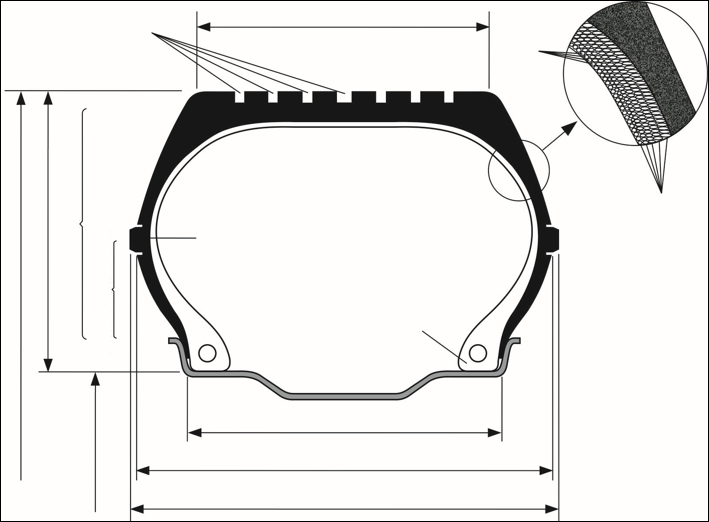 Annexe 1		CommunicationConcernant :	Délivrance d’une homologationExtension d’homologationRefus d’homologationRetrait d’homologationArrêt définitif de la productiond’un type de pneumatique pour véhicules à moteur, en application du Règlement ONU no 54No d’homologation :		No d’extension :	1.	Nom et adresse du fabricant :	2.	Désignation du type de pneumatique :	2.1	Nom(s) de marque ou marque(s) de fabrique :	2.2	Désignation(s) commerciale(s) ou nom(s) commercial (commerciaux)/	3.	Le cas échéant, nom et adresse du représentant du fabricant :	
	
	4.	Description sommaire :4.1	Dimensions du pneumatique	4.2	Catégorie d’utilisation : normale/spéciale/neige24.3	Structure : diagonale/radiale24.4	Catégorie de pneumatique : C2 / C324.5	Symbole de la catégorie de vitesse :4.5.1	Nominale :	4.5.2	Supplémentaire (le cas échéant) :	4.6	Indices de capacité de charge :4.6.1	Correspondant à la vitesse nominale : simple		jumelé	4.6.2	Correspondant à la vitesse supplémentaire : simple		jumelé	5.	Service technique et, le cas échéant, laboratoire d’essai agréé pour l’homologation ou la vérification de la conformité :	
	6.	Date du procès-verbal délivré par ce service :	7.	Numéro du procès-verbal délivré par ce service :	8.	Motif(s) de l’extension (le cas échéant) :	9.	Observations :	10.	Lieu :	11.	Date :	12.	Signature :	13.	On trouvera en annexe à la présente communication la liste des documents constituant le dossier d’homologation déposés auprès de l’autorité d’homologation de type qui a délivré l’homologation, et qui peuvent être obtenus sur demande.Annexe 2		Exemple de marque d’homologation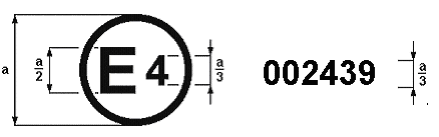 a = 12 mm (min.)La marque d’homologation ci-dessus, apposée sur un pneumatique, indique que ce type de pneumatique a été homologué aux Pays-Bas (E 4), sous le numéro 002439. Les deux premiers chiffres du numéro d’homologation indiquent que l’homologation a été accordée conformément aux dispositions du Règlement ONU no 54 sous sa forme originale.Note : Le numéro d’homologation doit être placé à proximité du cercle et être disposé soit au-dessus ou au-dessous de la lettre « E », soit à gauche ou à droite de cette lettre. Les chiffres du numéro d’homologation doivent être disposés du même côté par rapport à la lettre « E » et orienté dans le même sens. L’utilisation de chiffres romains pour les numéros d’homologation doit être évitée afin d’exclure toute confusion avec d’autres symboles.Annexe 3		Exemples d’inscriptions devant figurer sur les pneumatiques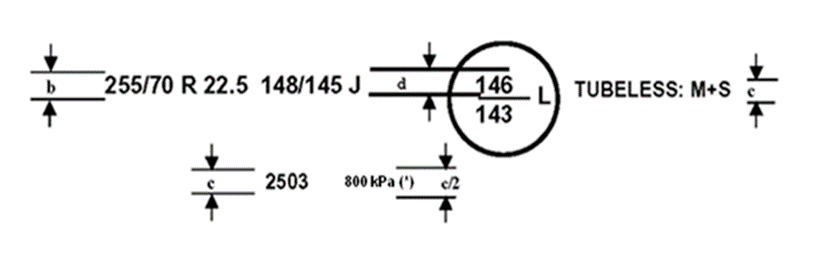 (*)	L’indice PSI peut être utilisé à la place d’une valeur de pression exprimée en kPa pour les pneumatiques homologués pour la première fois avant le 1er janvier 2018.1.	Ces inscriptions définissent un pneumatique :Ayant une grosseur nominale du boudin de 255 ;Ayant un rapport nominal d’aspect de 70 ;Possédant une structure radiale (R) ;Ayant un diamètre nominal de jante de 572 mm, dont le symbole est 22.5 ;Possédant des capacités de charge de 3 150 kg en simple et de 2 900 kg en jumelé, correspondant respectivement aux indices de charge 148 et 145 figurant à l’annexe 4 du présent Règlement ;Ayant une vitesse de référence de 100 km/h correspondant à la catégorie de vitesse J ;Classé dans la catégorie d’utilisation Neige : M+S ;Pouvant être utilisé en outre à 120 km/h (catégorie de vitesse L) avec une capacité de charge de 3 000 kg en simple et de 2 725 kg en jumelé, correspondant respectivement aux indices de charge 145 et 143 figurant à l’annexe 4 du présent Règlement ;Pouvant être monté sans chambre à air : « TUBELESS » ;Fabriqué pendant la vingt-cinquième semaine de l’année 2003 ; etDevant être gonflé à 800 kPa pour les essais d’endurance charge/vitesse, dont le symbole PSI est 90.2.	Dans le cas particulier de pneumatiques ayant la configuration de montage pneumatique/jante « A », les inscriptions doivent se présenter sous la forme de l’exemple ci-après :235-700 R 450Aoù :235	désigne la grosseur nominale du boudin en mm700	désigne le diamètre extérieur en mmR	désigne la structure du pneumatique − voir le paragraphe 3.1.4 du présent Règlement450	désigne le diamètre nominal de la jante en mmA	désigne la configuration du montage pneumatique/jante.Les inscriptions relatives à l’indice de charge, au symbole de la catégorie de vitesse, à la date de fabrication et autres inscriptions doivent suivre l’exemple 1 ci-dessus.3.	L’emplacement et l’ordre des inscriptions composant la désignation du pneumatique doivent être les suivants :a)	La désignation de la dimension telle que définie au paragraphe 2.20 du présent Règlement doit être groupée, comme indiqué dans les exemples donnés plus haut : 255/70 R 22.5 ou 235-700 R 450A ;b)	La description de service comportant l’indice ou les indices de charge et le code de vitesse doivent être placés immédiatement après la désignation de la dimension du pneumatique, telle que définie au paragraphe 2.20 du présent Règlement ;c)	Les symboles « TUBELESS » et « M+S » ou « FRT » ou « MPT » (et leurs équivalents) peuvent être éloignés de la désignation de la dimension du pneumatique ;d)	S’il est fait usage du paragraphe 6.2.5 du présent Règlement, les indices additionnels de capacité de charge et le symbole de catégorie de vitesse doivent être indiqués à l’intérieur d’un cercle au voisinage des indices de capacité de charge nominale et du symbole de catégorie de vitesse figurant sur le flanc du pneumatique.Annexe 4		Liste des symboles des indices de capacité de chargeAnnexe 5		Désignation et cotes d’encombrement des pneumatiques		Première partie − Pneumatiques européensTableau A
Pneumatiques désignés par un code montés sur jantes à épaulement de 5° 
ou jantes à base plate
Structures radiales et diagonales(+)	Les pneumatiques à structure diagonale sont identifiés par un tiret à la place de la lettre « R » (par exemple 5.00-8).(*)	La désignation de la dimension peut être complétée par la lettre « C » (par exemple 6.00-16C).Tableau B
Pneumatiques désignés par un code montés sur jantes à épaulement de 15° 
(structure radiale)(*)	La désignation de la dimension peut être complétée par la lettre « C » (par exemple 7 R 17.5C).Tableau C
Pneumatiques pour véhicules utilitaires légers (structures radiales et diagonales)(+)	Les pneumatiques à structure diagonale sont identifiés par un tiret à la place de la lettre « R » (par exemple 145-10 C). Tableau DPneumatiques à usage spécial (structures radiales et diagonales)(+)	Les pneumatiques à structure radiale sont identifiés par la lettre » R » à la place du tiret 
(par exemple 15 x 4 1/2 R 8).		Deuxième partie − Pneumatiques américainsLes tolérances indiquées en dessous des tableaux s’appliquent à la place de celles qui sont indiquées aux paragraphes 6.1.4.2 et 6.1.5.3.Les diamètres extérieurs sont indiqués pour les diverses catégories d’utilisation : utilisation normale, utilisation sur la neige, utilisation spéciale.Tableau A
Pneumatiques pour véhicules utilitaires légers (pneus LT)
Structures diagonales et radiales1	Les pneumatiques à structure radiale sont identifiés par la lettre « R » à la place du tiret 
(par exemple 6.00 R 16LT).2	Coefficient « b » pour le calcul de Dmax : 1,08.3	La largeur hors tout peut dépasser les chiffres indiqués de 8 % au maximum.4	Les lettres « MH » peuvent remplacer les lettres « LT » pour la désignation du pneumatique 
(par exemple 7-14.5 MH).Tableau B
Pneumatiques pour véhicules utilitaires légers (pneus à forte flottation)
Structures diagonales et radiales1	Les pneumatiques à structure radiale sont identifiés par la lettre « R » à la place du tiret 
(par exemple 24x7.50 R 13LT).2	Coefficient « b » pour le calcul de Dmax : 1,07. Le fabricant doit indiquer à la section 9 de la fiche de communication de l’annexe 1 (Observations) le type de sculpture retenu pour la demande.3	La largeur hors tout peut dépasser les chiffres indiqués de 7 % au maximum.4	Dans le cas des désignations de pneumatique ne figurant pas dans le présent tableau (par exemple 37x14.50R17LT) :a)	Le premier chiffre (par exemple 37) représente le diamètre nominal hors tout exprimé par un code ;b)	Le deuxième chiffre (par exemple 14.50) représente la grosseur nominale du boudin (S1) exprimée par un code (qui doit se terminer par 50) ;c)	Le troisième chiffre (par exemple 17) représente le diamètre nominal de la jante (d) exprimé par un code.Pour convertir en mm les dimensions exprimées en code, multiplier par 25,4 et arrondir au millimètre le plus proche.Le code de la largeur théorique de la jante (A1) est égal à la grosseur nominale du boudin (S1) exprimée par un code multiplié par un facteur de 0,8 et arrondie à la demi-unité la plus proche.Le diamètre extérieur (D) est calculé comme suit :a)	D normal (mm) = (diamètre hors tout (exprimé par un code) − 0,48) x 25,4 arrondi au millimètre le plus proche.b)	D neige (mm) = (diamètre hors tout (exprimé par un code) − 0,24) x 25,4 arrondi au millimètre le plus proche.5	Les pneus de type traction portent au moins l’une des inscriptions suivantes :-	Inscription(s) définie(s) au paragraphe 3.1.13 du présent Règlement.-	Symbole alpin (3PMSF) tel que défini dans le Règlement ONU no 117.-	Inscription « TRACTION » telle que définie dans le Règlement ONU no 117.6	On entend par pneumatique de type route tout pneumatique qui n’a pas une sculpture pour traction.Tableau C
Pneumatiques désignés par un code montés sur jantes à épaulement de 5°
ou jantes à base plate
Structures diagonales et radiales1	Les pneumatiques à structure radiale sont identifiés par la lettre « R » à la place du tiret 
(par exemple 6.50 R 20).2	Coefficient « b » pour le calcul de Dmax : 1,06. Catégorie d’utilisation : pneumatiques 
à usage normal : (a) sculpture routière, (b) sculpture renforcée.3	La largeur hors tout peut dépasser les chiffres indiqués de 6 % au maximum.Tableau D
Pneumatiques désignés par un code et à usage spécial
Structures diagonales et radiales1	Coefficient « b » pour le calcul de Dmax : 1,06. Catégorie d’utilisation : pneumatiques 
à usage normal : (a) sculpture routière, (b) sculpture renforcée.2	La largeur hors tout peut dépasser les chiffres indiqués de 8 % au maximum.Tableau E
Pneumatiques désignés par un code montés sur jantes à épaulement de 15°
Structures diagonales et radiales1	Les pneumatiques à structure radiale sont identifiés par la lettre « R » à la place du tiret 
(par exemple 8R19.5).2	Coefficient « b » pour le calcul de Dmax : 1,05Catégorie d’utilisation : pneumatiques à usage normal : (a) sculpture routière, 
(b) sculpture renforcée.3	La largeur hors tout peut dépasser les chiffres indiqués de 6 % au maximum.(-) La largeur hors tout peut dépasser les chiffres indiqués de 5 % au maximum.Annexe 6		Méthode de mesure des dimensions pour la mesure des pneumatiques1.	Monter le pneumatique sur la jante de mesure indiquée par le fabricant en application du paragraphe 4.1.11 du présent Règlement, le gonfler à la pression spécifiée par le fabricant conformément au paragraphe 4.1.12 du présent Règlement.2.	Conditionner le pneumatique monté sur sa jante à la température ambiante de la salle pendant au moins 24 heures.3.	Ajuster la pression à la valeur spécifiée au paragraphe 1 ci-dessus.4.	Mesurer, au moyen d’un compas, en tenant compte de l’épaisseur des nervures ou cordons de protection, la grosseur hors tout en 6 points régulièrement espacés ; retenir comme grosseur hors tout la valeur maximale mesurée.5.	Calculer le diamètre extérieur à partir de la circonférence maximale.Annexe 7		Mode opératoire des essais d’endurance charge/vitesse1.	Préparation du pneumatique1.1	Monter un pneumatique neuf sur la jante d’essai spécifiée par le fabricant, conformément au paragraphe 4.1.11 du présent Règlement.1.2	Utiliser une chambre à air neuve, un ensemble chambre à air, valve et flap (selon nécessité) lors de l’essai de pneumatique avec chambre.1.3	Gonfler le pneumatique à la pression préconisée par le fabricant conformément au paragraphe 4.1.12 du présent Règlement.1.4	Conditionner l’ensemble pneumatique et roue à la température ambiante de la salle d’essais pendant au moins 3 heures.1.5	Réajuster la pression du pneumatique à celle spécifiée au paragraphe 1.3 ci-dessus.2.	Procédure d’essai2.1	Monter l’ensemble pneumatique et roue sur l’axe d’essai et l’appliquer sur la face extérieure d’un tambour d’essai moteur lisse, de 1,70 m 1 % de diamètre dont la surface est au moins aussi large que la bande de roulement du pneumatique.2.2	Appliquer sur l’axe d’essai une série de charges d’essais, exprimée en pourcentage de la charge indiquée à l’annexe 4 du présent Règlement, en face de l’indice de charge gravé sur le flanc du pneumatique, conformément au programme d’essais ci-après. Lorsque le pneumatique comporte des indices de capacité de charge pour utilisation en simple et en jumelé, la charge de référence pour utilisation en simple sera choisie comme base pour les charges d’essais.2.2.1	Dans le cas des pneumatiques dont la catégorie de vitesse est supérieure à P, les méthodes d’essai sont celles définies au paragraphe 3.2.2.2	Pour tous les autres types de pneumatiques, le programme d’essai d’endurance figure dans l’appendice 1 de la présente annexe.2.3	Pendant toute la durée de l’essai, la pression du pneumatique ne doit pas être corrigée et la charge d’essai doit être maintenue constante tout au long de chacun des trois paliers d’essai.2.4	Pendant l’essai, la température de la salle d’essais doit être maintenue à une valeur située entre 20 et 30 °C ou à une température plus élevée si le manufacturier y consent.2.5	Le programme d’essai d’endurance doit être appliqué sans interruption.3.	Programme d’essais charge/vitesse pour les pneumatiques appartenant au minimum à la catégorie de vitesse Q3.1	Ce programme s’applique :3.1.1	À tous les pneumatiques dont l’indice de capacité de charge en montage simple est au maximum de 121.3.1.2	Aux pneumatiques dont l’indice de capacité de charge en montage simple est au minimum de 122 et qui porte la mention supplémentaire « C » ou « LT » visée au paragraphe 3.1.14 du présent Règlement.3.2	Force appliquée sur la roue en pourcentage de la charge correspondant à l’indice de charge :3.2.1	90 % si l’essai est effectué sur un tambour d’essai de 1,70 m 1 % de diamètre.3.2.2	92 % si l’essai est effectué sur un tambour d’essai de 2,0 m 1 % de diamètre.3.3	Vitesse d’essai initiale : vitesse correspondant au symbole de la catégorie de vitesse moins 20 km/h.3.3.1	Temps mis pour atteindre la vitesse d’essai initiale : 10 min.3.3.2	Durée de la première phase = 10 min.3.4	Deuxième vitesse d’essai : vitesse correspondant au symbole de la catégorie de vitesse moins 10 km/h.3.4.1	Durée de la deuxième phase = 10 min.3.5	Vitesse d’essai finale : vitesse correspondant au symbole de la catégorie de vitesse.3.5.1	Durée de la phase finale = 30 min.3.6	Durée totale de l’essai : 1 h.4.	Méthodes d’essais équivalentesSi une méthode différente de celle décrite au paragraphe 2 ci-dessus est utilisée, sons équivalence doit être démontrée.Annexe 7 − Appendice 1		Programme d’essai d’enduranceNotes :1	Il est recommandé d’essayer les pneumatiques « à usage spécial » (voir al. c) du paragraphe 2.1 du présent Règlement) à une vitesse égale à 85 % de la vitesse prescrite pour les pneumatiques normaux équivalents.2	Les pneumatiques ayant un indice de charge de 122 ou plus portant le symbole de vitesse N ou P et la mention additionnelle « LT » ou « C », visée au paragraphe 3.1.14 du présent Règlement, doivent être essayés selon le même programme que celui indiqué dans le tableau ci-dessus pour les pneumatiques ayant un indice de charge de 121 ou moins.Annexe 7 − Appendice 2		Rapport entre l’indice de pression et les unités de pressionAnnexe 8		Variation de la capacité de charge en fonction de la vitesse
Pneumatiques pour véhicules utilitaires (structures radiales et diagonales)(Voir par. 2.30 et 2.32)1	Les indices de capacité de charge concernent une opération unique.2	Les variations de charge ne sont pas autorisées aux vitesses supérieures à 160 km/h. Pour les catégories de vitesse désignées par le symbole « Q » et les catégories au-dessus (voir par. 2.31.2), la vitesse maximale autorisée pour le pneumatique est spécifiée.Annexe 9		Communication		Reclassement de la description de service aux fins du rechapage des pneumatiques conformément
au Règlement ONU no 109(Format maximal : A4 (210 x 297mm))Émanant de (Nom et adresse du fabricant de pneumatiques) :	
	Déclaration :Le pneumatique correspondant à la description détaillée ci-après a fait l’objet d’une homologation, qui permet de lui appliquer une description de service supérieure à celle du pneumatique initialement homologué. Par conséquent, il est admis, sous réserve des éventuelles limitations indiquées au paragraphe 4.1.1 ci-dessous, qu’un pneumatique qui portait la description de service et le numéro d’homologation d’origine soit rechapé en fonction de la description de service reclassée.Il est convenu, par ailleurs, que ces informations peuvent être communiquées par une autorité chargée de l’homologation à n’importe quelle entreprise de rechapage homologuée conformément au Règlement ONU no 109.1.	Nom du fabricant :	2.	Désignation du type de pneumatique par le fabricant :	2.1	Nom(s) de marque ou marque(s) de fabrique :	2.2	Désignation(s) commerciale(s) ou nom(s) commercial (commerciaux) :	3.	Désignation de la dimension du pneumatique :................................................	
	3.1	Catégorie d’utilisation (normale, neige ou spéciale) :............................	
	4.	Description de service4.1	Pneumatique d’origine :	Numéro de l’homologation conformément au Règlement ONU no 54 :	
	Accordée par :	
		4.1.1	Le cas échéant, usine de production où ont été fabriqués les pneumatiques admis au reclassement, périodes de production concernées et moyens d’identification de l’une ou de ces deux questions :	
	
	4.2	Pneumatique reclassé :	Numéro de l’homologation en application du Règlement ONU no 54 :.............	Accordée par :...........................................................	5.	Autorisation accordée par (représentant du fabricant de pneumatiques) :5.1	Nom (en majuscules) :	.5.2	Service :	5.3	Signature :	 ».E/ECE/324/Rev.1/Add.53/Rev.3/Amend.5−E/ECE/TRANS/505/Rev.1/Add.53/Rev.3/Amend.5E/ECE/324/Rev.1/Add.53/Rev.3/Amend.5−E/ECE/TRANS/505/Rev.1/Add.53/Rev.3/Amend.516 janvier 2019Code de diamètre nominal de la jante
(symbole « d »)Valeur du symbole « d »,
exprimée en mm8910111213142032292542793053303561516171819381406432457483202122242550853355961063514.516.517.519.520.522.524.5262830368419445495521572622660711762Symbole de la catégorie de vitesseVitesse correspondante (km/h)FGJKLMNPQRSTUH8090100110120130140150160170180190200210ABPneumatiques à structure radiale d’une largeur de section nominale supérieure à 305 mm et ayant un rapport nominal hauteur/grosseur du boudin supérieur à 602 %Pneumatiques à structure radiale énumérés à la partie 1 de l’annexe 5, d’une grosseur de boudin nominale supérieure à 305 mm2 %Pneumatiques à structure diagonale d’une grosseur de boudin nominale supérieure à 305 mm4 %Pneumatiques à structure diagonale énumérés à la partie 1 de l’annexe 5, d’une grosseur de boudin nominale supérieure à 305 mm4 %(Format maximal : A4 (210 x 297 mm))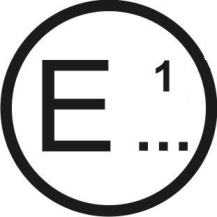 émanant de :	Nom de l’administration :...........................................................................................................................Hauteurs minimales des inscriptions (mm)b6c4d6LIkgLIkgLIkgLIkgLIkgLIkgLIkg04540140804501201 4001604 50020014 00024045 000146,241145814621211 4501614 62520114 50024146 250247,542150824751221 5001624 75020215 00024247 500348,743155834871231 5501634 87520315 50024348 75045044160845001241 6001645 00020416 00024450 000551,545165855151251 6501655 15020516 50024551 50065346170865301261 7001665 30020617 00024653 000754,547175875451271 7501675 45020717 50024754 50085648180885601281 8001685 60020818 00024856 00095849185895801291 8501695 80020918 50024958 000106050190906001301 9001706 00021019 00025060 0001161,551195916151311 9501716 15021119 50025161 500126352200926301322 0001726 30021220 00025263 000136553206936501332 0601736 50021320 60025365 000146754212946701342 1201746 70021421 20025467 000156955218956901352 1801756 90021521 80025569 000167156224967101362 2401767 10021622 40025671 000177357230977301372 3001777 30021723 00025773 000187558236987501382 3601787 50021823 60025875 0001977,559243997751392 4301797 75021924 30025977 5002080602501008001402 5001808 00022025 00026080 0002182,5612571018251412 5751818 25022125 75026182 5002285622651028501422 6501828 50022226 50026285 0002387,5632721038751432 7251838 75022327 25026387 5002490642801049001442 8001849 00022428 00026490 0002592,5652901059251452 9001859 25022529 00026592 5002695663001069501463 0001869 50022630 00026695 0002797,5673071079751473 0751879 75022730 75026797 50028100683151081 0001483 15018810 00022831 500268100 00029103693251091 0301493 25018910 30022932 500269103 00030106703351101 0601503 35019010 60023033 500270106 00031109713451111 0901513 45019110 90023134 500271109 00032112723551121 1201523 55019211 20023235 500272112 00033115733651131 1501533 65019311 50023336 500273115 00034118743751141 1801543 75019411 80023437 500274118 00035121753871151 2151553 87519512 15023538 750275121 50036125764001161 2501564 00019612 50023640 000276125 00037128774121171 2851574 12519712 85023741 250277128 50038132784251181 3201584 25019813 20023842 500278132 00039136794371191 3601594 37519913 60023943 750279136 000Désignation
du pneumatique (+)Code de la largeur de la jante de mesureDiamètre nominal 
de la jante
d (mm)Diamètre extérieur
D (mm)Diamètre extérieur
D (mm)Grosseur du boudin
S (mm)Grosseur du boudin
S (mm)Désignation
du pneumatique (+)Code de la largeur de la jante de mesureDiamètre nominal 
de la jante
d (mm)RadialeDiagonaleRadialeDiagonaleSéries standard4.00R8 (*)4.00R10(*)4.00R12(*)4.10/3.50-63.50-84.40-104.50R8 (*)4.50R10(*)4.50R12(*)5.00R8 (*)5.00R10(*)5.00R12(*)6.00R96.00R14C6.00R16(*)6.50R106.50R14C6.50R16(*)6.50R20(*)7.00R127.00R14C7.00R15(*)7.00R16C7.00R167.00R207.50R107.50R14C7.50R15(*)7.50R16(*)7.50R17(*)7.50R208.25R158.25R168.25R178.25R202.503.003.002.502.503.503.503.503.503.003.503.504.004.504.505.005.004.505.005.005.005.005.505.505.505.505.506.006.006.006.006.506.506.506.50203254305152203254203254305203254305229356406254356406508305356381406406508254356381406432508381406432508414466517---439490545467516568540626728588640742860672650746778784892645686772802852928836860886962414466517320394480439490545467516568540625730588650748-672668752778774898645692772806852928836860895970107108108---12512512513213413416015817017717017618119218019719819819820719521221021021023023023023010710810895103124125125128132134137160158170177172176-1921821981981981982071922122102102132342342342349.00R159.00R16(*)9.00R2010.00R1510.00R2010.00R2211.00R1611.00R2011.00R2211.00R2412.00R2012.00R2212.00R2413.00R2014.00R2014.00R2416.00R206.006.507.007.507.507.506.508.008.008.008.508.508.509.0010.0010.0013.0038140650838150855940650855961050855961050850861050884091210189181052110298010821132118211221174122611761238134013708409001012918105011029521080113011801120117412201170123813401370249246258275275275279286286286313313313336370370446249252256275275275272291291291312312312342375375446Séries 8012/80 R 2013/80 R 2014/80 R 2014/80 R 2414.75/80 R 2015.5/80 R 208.509.0010.0010.0010.0010.00508508508610508508100810481090119211241158------305326350350370384------Pneus « Wide Base » pour camions à usages multiplesPneus « Wide Base » pour camions à usages multiplesPneus « Wide Base » pour camions à usages multiplesPneus « Wide Base » pour camions à usages multiplesPneus « Wide Base » pour camions à usages multiplesPneus « Wide Base » pour camions à usages multiplesPneus « Wide Base » pour camions à usages multiples7.50 R 18 MPT10.5 R 18 MPT10.5 R 20 MPT12.5 R 18 MPT12.5 R 20 MPT14.5 R 20 MPT14.5 R 24 MPT5.509911111111457457508457508508610885905955990104010951195885905955990104010951195-276276330330362362208270270325325355355Désignation
du pneumatiqueCode de la largeur de jante
de mesureDiamètre nominal de la jante d (mm)Diamètre extérieur
D (mm)Grosseur du boudin
S (mm)7 R 17.5 (*)7 R 19.58 R 17.5 (*)8 R 19.58 R 22.58.5 R 17.59 R 17.59 R 19.59 R 22.59.5 R 17.59.5 R 19.510 R 17.510 R 19.510 R 22.511 R 22.511 R 24.512 R 22.513 R 22.515 R 19.515 R 22.516.5 R 19.516.5 R 22.518 R 19.518 R 22.55.255.256.006.006.006.006.756.756.756.756.757.507.507.508.258.259.009.7511.7511.7513.0013.0014.0014.004454954454955724454454955724454954454955725726225725724955724955724955727528007848569368028208949708429168589361020105011001084112499810741046112210821158185185208208208215230230230240240254254254279279300320387387425425457457Séries 7010/70 R 22.511/70 R 22.512/70 R 22.513/70 R 22.57.508.259.009.7557257257257292896210001033254279305330Désignation
du pneumatique (+)Code de la largeur
de la jante
de mesureDiamètre nominal
de la jante
d (mm)Diamètre extérieur
D (mm)Diamètre extérieur
D (mm)Diamètre extérieur
D (mm)Grosseur du boudin
S (mm)Grosseur du boudin
S (mm)Grosseur du boudin
S (mm)Désignation
du pneumatique (+)Code de la largeur
de la jante
de mesureDiamètre nominal
de la jante
d (mm)RadialeDiagonaleDiagonaleRadialeRadialeDiagonaleDésignation métriqueDésignation métriqueDésignation métriqueDésignation métriqueDésignation métriqueDésignation métriqueDésignation métriqueDésignation métriqueDésignation métrique145 R 10 C145 R 12 C145 R 13 C145 R 14 C145 R 15 C155 R 12 C155 R 13 C155 R 14 C165 R 13 C165 R 14 C165 R 15 C175 R 13 C175 R 14 C175 R 16 C185 R 13 C185 R 14 C185 R 15 C185 R 16 C195 R 14 C195 R 15 C195 R 16 C205 R 14 C205 R 15 C205 R 16 C215 R 14 C215 R 15 C215 R 16 C245 R 16 C17 R 15 C17 R 380 C17 R 400 C19 R 400 C4.004.004.004.004.004.504.504.504.504.504.505.005.005.005.505.505.505.505.505.505.506.006.006.006.006.006.007.005.005.00150 mm150 mm254305330356381305330356330356381330356406330356381406356381406356381406356381406406381381400400492542566590616550578604596622646608634684624650674700666690716686710736700724750798678678698728---------------------------798-------------------------------798----147147147147147157157157167167167178178178188188188188198198198208208208218218218248178178186200147147147147147157157157167167167178178178188188188188198198198208208208218218218248178178186200---------------------------248----Désignation par codeDésignation par codeDésignation par codeDésignation par codeDésignation par codeDésignation par codeDésignation par codeDésignation par codeDésignation par code5.60 R 12 C6.40 R 13 C6.70 R 13 C6.70 R 14 C6.70 R 15 C4.005.005.005.005.00305330330356381570648660688712570648660688712572640662688714150172180180180148172180180180148172180180180Désignation
du pneumatique (+)Code de la largeur 
de la jante 
de mesureDiamètre nominal de la jante d (mm)Diamètre extérieur
D (mm)Grosseur du boudin
S (mm)Désignation par codeDésignation par codeDésignation par codeDésignation par codeDésignation par code15x4 1/2-816x6-816.5x6.5-818x718x7-821x8-921x422x4 1/223x523x9-1025x627x10-1228x9-15 3.25 4.33 5.3754.33 4.33 6.00 2.32 3.11 3.75 6.50 3.75 8.00 7.00203203203203203229330330330254330305381385425411462462535565595635595680690707122152165173173200113132155225170255216Désignation métriqueDésignation métriqueDésignation métriqueDésignation métriqueDésignation métrique200-15250-15300-15 6.50 7.50 8.00381381381730735840205250300Désignation du pneumatique1Code de la largeur 
de la jante 
de mesureDiamètre nominal 
de la jante
d (mm)Diamètre extérieur
D (mm)2Diamètre extérieur
D (mm)2Grosseur du boudin
S (mm)3Désignation du pneumatique1Code de la largeur 
de la jante 
de mesureDiamètre nominal 
de la jante
d (mm)NormalNeigeGrosseur du boudin
S (mm)36.00-16LT4.504067327431736.50-16LT4.504067557671826.70-16LT5.004067227331917.00-13LT5.003306476581877.00-14LT5.003566706811877.00-15LT5.503817527632027.00-16LT5.504067787882027.10-15LT5.003817387491997.50-15LT6.003817827942207.50-16LT6.004068088192208.25-16LT6.504068598692419.00-16LT6.50406890903257G78-15LT6.00381711722212H78-15LT6.00381727739222L78-15LT6.50381749760236L78-16LT6.504067757862367-14.5LT46.00368677-1858-14.5LT46.00368707-2039-14.5LT4 7.00368711-2417-17.5LT5.254457587691898-17.5LT5.25445788799199Désignation du pneumatique1, 4Code de la largeur 
de la jante 
de mesureDiamètre 
nominal 
de la jante
d (mm)Diamètre extérieur
D (mm)2Diamètre extérieur
D (mm)2Grosseur du boudin
S (mm)3Désignation du pneumatique1, 4Code de la largeur 
de la jante 
de mesureDiamètre 
nominal 
de la jante
d (mm)Sculpture routière6Sculpture pour traction5Grosseur du boudin
S (mm)39-15LT8.00381 744 755 254 10-15LT8.00381 773 783 264 11-15LT8.00381 777 788 279 24x7.50-13LT6.00 330 597 604 191 27x8.50-14LT7.00 356 674 680 218 28x8.50-15LT7.00 381 699 705 218 29x9.50-15LT7.50 381 724 731 240 30x9.50-15LT7.50 381 750 756 240 31x10.50-15LT8.50 381 775 781 268 31x11.50-15LT9.00 381 775 781 290 31x12.50R15LT10.0038177578131831x13.50-15LT11.00 381 775 781 345 31x15.50-15LT12.00 381 775 781 390 32x11.50-15LT9.00 381 801 807 290 33x9.50 R15LT7.5038182683224033x10.50R15LT8.5038182683226833x10.50R17LT8.5043282683226833x10.50R18LT8.5045782683226833x11.50R18LT9.0045782683229033x11.50R20LT9.0050882683229033x12.50-15LT10.00 381 826 832 318 33x12.50R17LT10.0043282683231833x12.50R18LT10.0045782683231833x12.50R20LT10.0050882683231833x12.50R22LT10.0055982683231833x13.50R15LT11.0038182683234533x15.50R15LT12.0038182683239034x10.50R17LT8.5043285185826834x12.50R18LT10.0045785185831835x11.50R17LT9.0043287788329035x11.50R18LT9.00 457 877 883 290 35x11.50R20LT9.00 508 877 883 290 35x12.50-15LT10.00 381 877 883 318 35x12.50R17LT10.0043287788331835x12.50R18LT10.0045787788331835x12.50R20LT10.0050887788331835x12.50R22LT10.0055987788331835x13.50R15LT11.0038187788334535x13.50R18LT11.0045787788334535x13.50R20LT11.0050887788334535x14.50R15LT12.0038187788337236x13.50R18LT11.0045790290834536x14.50R15LT12.0038190290837236x14.50R17LT12.0043290290837236x14.50R18LT12.0045790290837236x15.50R15LT12.0038190290839036x15.50R20LT12.5050890290839537x11.50R20LT9.00 508 928 934 290 37x12.50-15LT10.00 381 928 934 318 37x12.50 R17LT10.0043292893431837x12.50R18LT10.0045792893431837x12.50R20LT10.0050892893431837x12.50R22LT10.0055992893431837x13.50R15LT11.0038192893434537x13.50R17LT11.0043292893434537x13.50R18LT11.0045792893434537x13.50R20LT11.0050892893434537x13.50R22LT11.0055992893434537x13.50R24LT11.0061092893434537x13.50R26LT11.0066092893434537x14.50-15LT12.00 381 928 934 372 38x13.50R17LT11.0043295395934538x13.50R20LT11.0050895395934538x13.50R22LT11.0055995395934538x13.50R24LT11.0061095395934538x14.50R17LT12.0043295395937238x14.50R18LT12.0045795395937238x14.50R20LT12.0050895395937238x15.50R15LT12.0038195395939038x15.50R17LT12.0043295395939038x15.50R18LT12.0045795395939038x15.50R20LT12.0050895395939039x13.50R17LT11.0043297898534540x13.50R17LT11.004321004101034540x13.50R20LT11.005081004101034540x14.50R17LT12.004321004101037240x14.50R18LT12.004571004101037240x14.50R20LT12.005081004101037240x15.50R20LT12.005081004101039040x15.50R22LT12.005591004101039040x15.50R24LT12.006101004101039040x15.50R26LT12.506601004101039542x14.50R17LT12.004321055106137242x14.50R20LT12.00508105510613728.00-16.5LT6.00419 720 730 203 8.75-16.5LT6.75419 748 759 222 9.50-16.5LT6.75419 776 787 241 10-16.5LT8.25419 762 773 264 12-16.5LT9.75419 818 831 307 30x9.50-16.5LT7.50419 750 761 240 31x10.50-16.5LT8.25419 775 787 266 33x12.50-16.5LT9.75419 826 838 315 35x12.50 R16.5LT10.0041987788331837x12.50-16.5LT9.75419 928 939 315 37x14.50-16.5LT11.25419928939365Désignation du pneumatique1Code de la largeur 
de la jante de mesureDiamètre nominal 
de la jante
d (mm)Diamètre extérieur
D (mm)2Diamètre extérieur
D (mm)2Diamètre extérieur
D (mm)2Désignation du pneumatique1Code de la largeur 
de la jante de mesureDiamètre nominal 
de la jante
d (mm)NormalNormalNeigeGrosseur
du boudin
S (mm)3Désignation du pneumatique1Code de la largeur 
de la jante de mesureDiamètre nominal 
de la jante
d (mm)(a)(b)NeigeGrosseur
du boudin
S (mm)36.50-205 508 878 -893 184 7.00-15TR5.5 381 777 -792 199 7.00-185.5 457 853 -868 199 7.00-205.5 508 904 -919 199 7.50-15TR6 381 808 -825 215 7.50-176 432 859 -876 215 7.50-186 457 884 -901 215 7.50-206 508 935 -952 215 8.25-15TR6.5 381 847 855 865 236 8.25-206.5 508 974 982 992 236 9.00-15TR7 381 891 904 911 259 9.00-207 508 1019 1031 1038 259 10.00-15TR7.5 381 927 940 946 278 10.00-207.5 508 1054 1067 1073 278 10.00-227.5 559 1104 1118 1123 278 11.00-208 508 1085 1099 1104 293 11.00-228 559 1135 1150 1155 293 11.00-248 610 1186 1201 1206 293 11.50-208 508 1085 1099 1104 296 12.00-208.5 508 1125 -1146 315 12.00-248.5 610 1226 -1247 315 14.00-2010 508 1241 -1266 375 14.00-2410 610 1343 -1368 375 16.00-2011.255081309 1320-438Désignation du pneumatiqueCode de la largeur 
de la jante 
de mesureDiamètre 
nominal 
de la jante
d (mm)Diamètre extérieur
D (mm)1Diamètre extérieur
D (mm)1Désignation du pneumatiqueCode de la largeur 
de la jante 
de mesureDiamètre 
nominal 
de la jante
d (mm)(a)(b)Grosseur du boudin
S (mm)210.00-20ML7.5 508 1073 1099 278 11.00-22ML8 559 1155 1182 293 13.00-24ML9 610 1302 -340 14.00-20ML10 508 1266 -375 14.00-24ML10 610 1368 -375 15-19.5ML11.75 495 1019 -389 24 R 21185331372-610Désignation du pneumatique1Code 
de la largeur de la jante 
de mesureDiamètre nominal 
de la jante
d (mm)Diamètre extérieur
D (mm)2Diamètre extérieur
D (mm)2Diamètre extérieur
D (mm)2Grosseur
du boudin
S (mm)3Désignation du pneumatique1Code 
de la largeur de la jante 
de mesureDiamètre nominal 
de la jante
d (mm)NormalNormalSnowGrosseur
du boudin
S (mm)3Désignation du pneumatique1Code 
de la largeur de la jante 
de mesureDiamètre nominal 
de la jante
d (mm)(a)(b)SnowGrosseur
du boudin
S (mm)38-19.56.00495 859 -876 203 8-22.56.00572 935 -952 203 9-22.56.75572 974 982 992 229 10-22.57.50572 1019 1031 1038 254 11-22.58.25572 1054 1067 1073 279 11-24.58.25622 1104 1118 1123 279 12-22.59.00572 1085 1099 1104 300 12-24.59.00622 1135 1150 1155 300 12.5-22.59.00572 1085 1099 1104 302 12.5-24.59.00622 1135 1150 1155 302 14-17.510.50445 907 -921 349 (-)15-19.511.75495 1005 -1019 389 (-)15-22.511.75572 1082 -1095 389 (-)16.5-22.513.00572 1128 -1144 425 (-)18-19.514.00495 1080 -1096 457 (-)18-22.514.00572 1158 -1172 457 (-)24R20.518.005211369--606Indice de capacité de chargeSymbole de la catégorie de vitesse du pneumatiqueVitesse du tambour d’essaiVitesse du tambour d’essaiForce appliquée sur la roue en pourcentage de la charge correspondant à l’indice de chargeForce appliquée sur la roue en pourcentage de la charge correspondant à l’indice de chargeForce appliquée sur la roue en pourcentage de la charge correspondant à l’indice de chargeIndice de capacité de chargeSymbole de la catégorie de vitesse du pneumatiqueStructure radiale
km.h1Structure diagonale
km.h17 h.16 h.24 h.122 ou plusFGJKLM32404856647232324048--66 %84 %101 %121 ou moinsFGJK3240485632404856LMNP648088965664--70 %4 h.75 %75 %75 %88 %6 h.97 %97 %97 %106 %114 %114 %114 %Indice de pression (« PSI »)BarkPa201,4140251,7170302,1210352,4240402,8280453,1310503,4340553,8380604,1410654,5450704,8480755,2520805,5550855,9590906,2620956,66601006,96901057,27201107,67601157,97901208,38301258,68601309,09001359,39301409,797014510,0100015010,31030.........Variation de la capacité de charge (en pourcentage) Variation de la capacité de charge (en pourcentage) Variation de la capacité de charge (en pourcentage) Variation de la capacité de charge (en pourcentage) Variation de la capacité de charge (en pourcentage) Variation de la capacité de charge (en pourcentage) Variation de la capacité de charge (en pourcentage) Variation de la capacité de charge (en pourcentage) Variation de la capacité de charge (en pourcentage) Variation de la capacité de charge (en pourcentage) Variation de la capacité de charge (en pourcentage) Vitesse
(km/h)Tous les indices de chargeTous les indices de chargeTous les indices de chargeTous les indices de chargeIndices
de charge ≥1221Indices
de charge ≥1221Indices de charge ≤1211Indices de charge ≤1211Indices de charge ≤1211Indices de charge ≤1211Symbole de la catégorie de vitesseSymbole de la catégorie de vitesseSymbole de la catégorie de vitesseSymbole de la catégorie de vitesseSymbole de la catégorie de vitesseSymbole de la catégorie de vitesseSymbole de la catégorie de vitesseSymbole de la catégorie de vitesseSymbole de la catégorie de vitesseSymbole de la catégorie de vitesseFGJKLMLMNP20+150+150+150+150+150+150+110+110+110+1105+110+110+110+110+110+110+90+90+90+9010+80+80+80+80+80+80+75+75+75+7515+65+65+65+65+65+65+60+60+60+6020+50+50+50+50+50+50+50+50+50+5025+35+35+35+35+35+35+42+42+42+4230+25+25+25+25+25+25+35+35+35+3535+19+19+19+19+19+19+29+29+29+2940+15+15+15+15+15+15+25+25+25+2545+13+13+13+13+13+13+22+22+22+2250+12+12+12+12+12+12+20+20+20+2055+11+11+11+11+11+11+17,5+17,5+17,5+17,560+10+10+10+10+10+10+15,0+15,0+15,0+15,065+7,5+8,5+8,5+8,5+8,5+8,5+13,5+13,5+13,5+13,570+5,0+7,0+7,0+7,0+7,0+7,0+12,5+12,5+12,5+12,575+2,5+5,5+5,5+5,5+5,5+5,5+11,0+11,0+11,0+11,0800+4,0+4,0+4,0+4,0+4,0+10,0+10,0+10,0+10,085-3+2,0+3,0+3,0+3,0+3,0+8,5+8,5+8,5+8,590-60+2,0+2,0+2,0+2,0+7,5+7,5+7,5+7,595-10-2,5+1,0+1,0+1,0+1,0+6,5+6,5+6,5+6,5100-15-50000+5,0+5,0+5,0+5,0105--8-2000+3,75+3,75+3,75+3,75110--13-4000+2,5+2,5+2,5+2,5115---7-300+1,25+1,25+1,25+1,25120---12-7000000125-----0-2,5000130-----0-5,0000135-------7,5-2,500140-------10-500145--------7,5-2,50150--------10,0-5,00155---------7,5-2,5160---------10,0-5,0